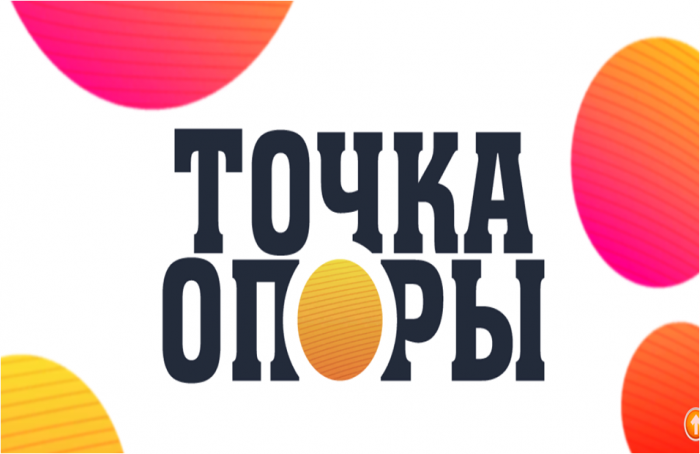 Родителям!!!Обеспечение доступности услуг на всей территории Тюменской областиОказание комплексной психологической поддрежки родителям разных категорий семейСвоевременное выявление особеенностей ребенка. Развитие родительских компетенций в воспитании и образовании детей.Уважаемые родителив МАДОУ «Нижнетавдинский детский сад «Колосок» ведет работу служба психолого-педагогической, меиодической и консультативной помощи «Точка опоры»Ваши консультанты:Шишова Екатерина Анатольевнаучитель-логопедДни приёма: вторник с 15.00-16.00 (корпус №1), пятница с 8.00-9.00 (корпус № 4)Девяткова Наталья Анатольевнаучитель-логопедДни приёма: понедельник, вторник, четверг с 8.00-8.30 (корпус №3), 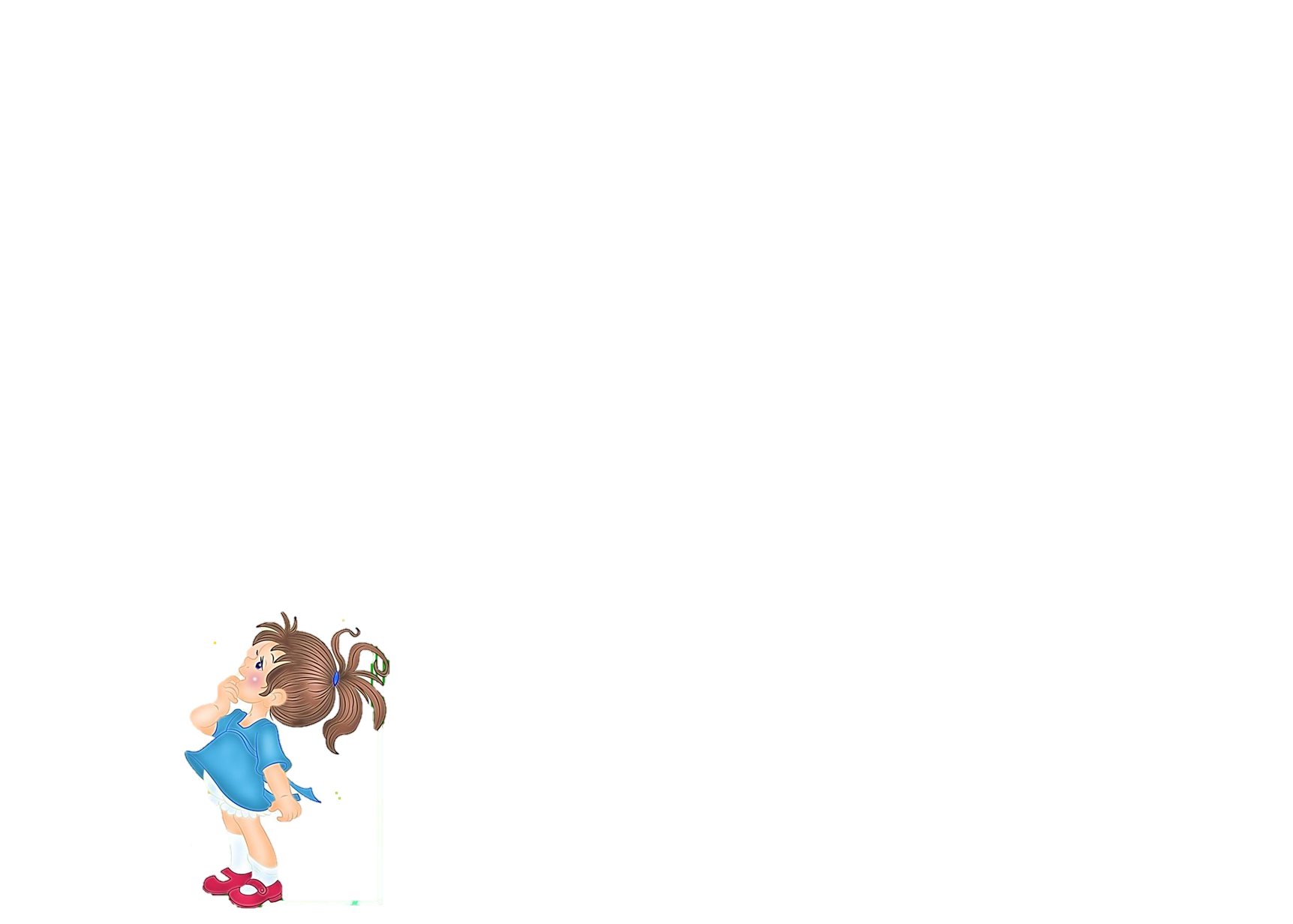 среда, пятница с 8.00-8.30 (корпус №2)Сайт: kolosoknt.ruwww.точкаопоры72.рфМАДОУ «Нижнетавдинский десткий сад  «Колосок»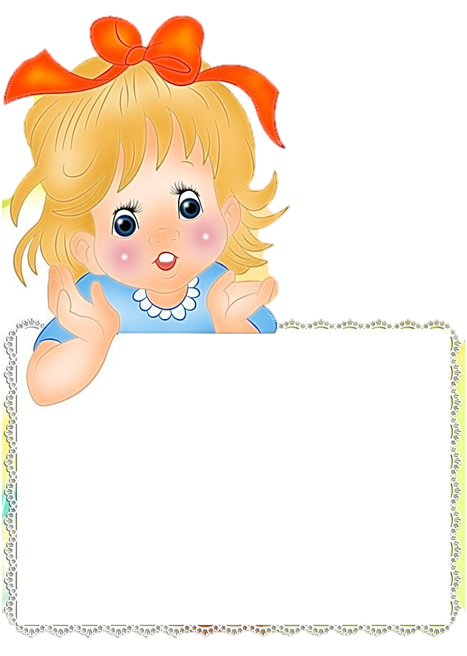 В помощь родителямСоставила учитель-логопед Девяткова Н.А.Связная речь — развернутое изложение определенного содержания, которое осуществляется логично, последовательно и точно, грамматически правильно и образно.Для развития связной речи детей используют пересказ, составление рассказов-описаний, рассказов-повествований.По составлению рассказов различают тексты трех видов: по восприятию - могут быть описательными — по предмету, предметной картине, пейзажной картине и повествовательными — по сюжетной картине, серии сюжетных картин.по представлению – рассказы из личного опытапо воображению— творческие рассказы (придумывание начала и конца рассказа, составление сказки по аналогии, предложенному сюжету.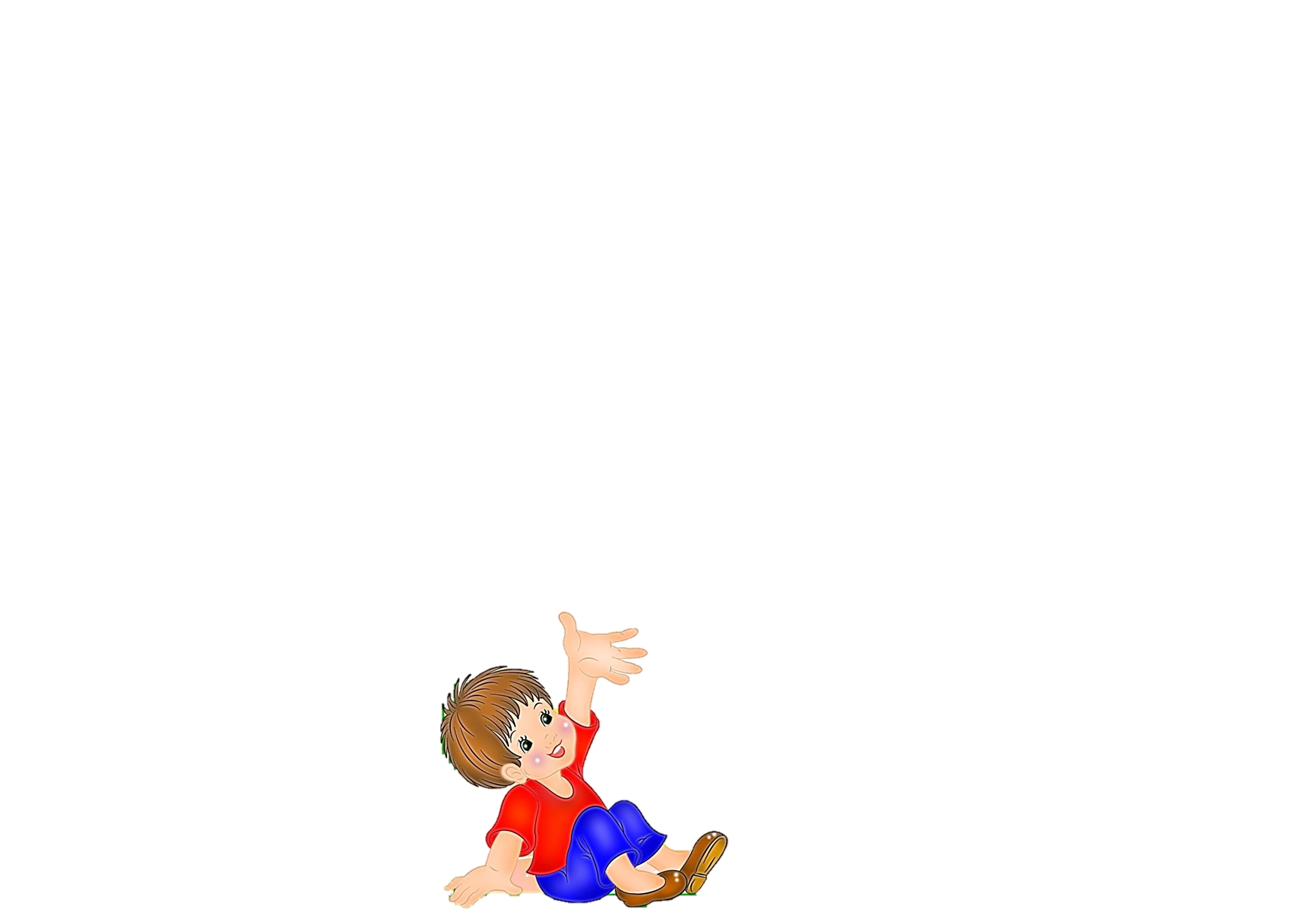                    Памятка по составлению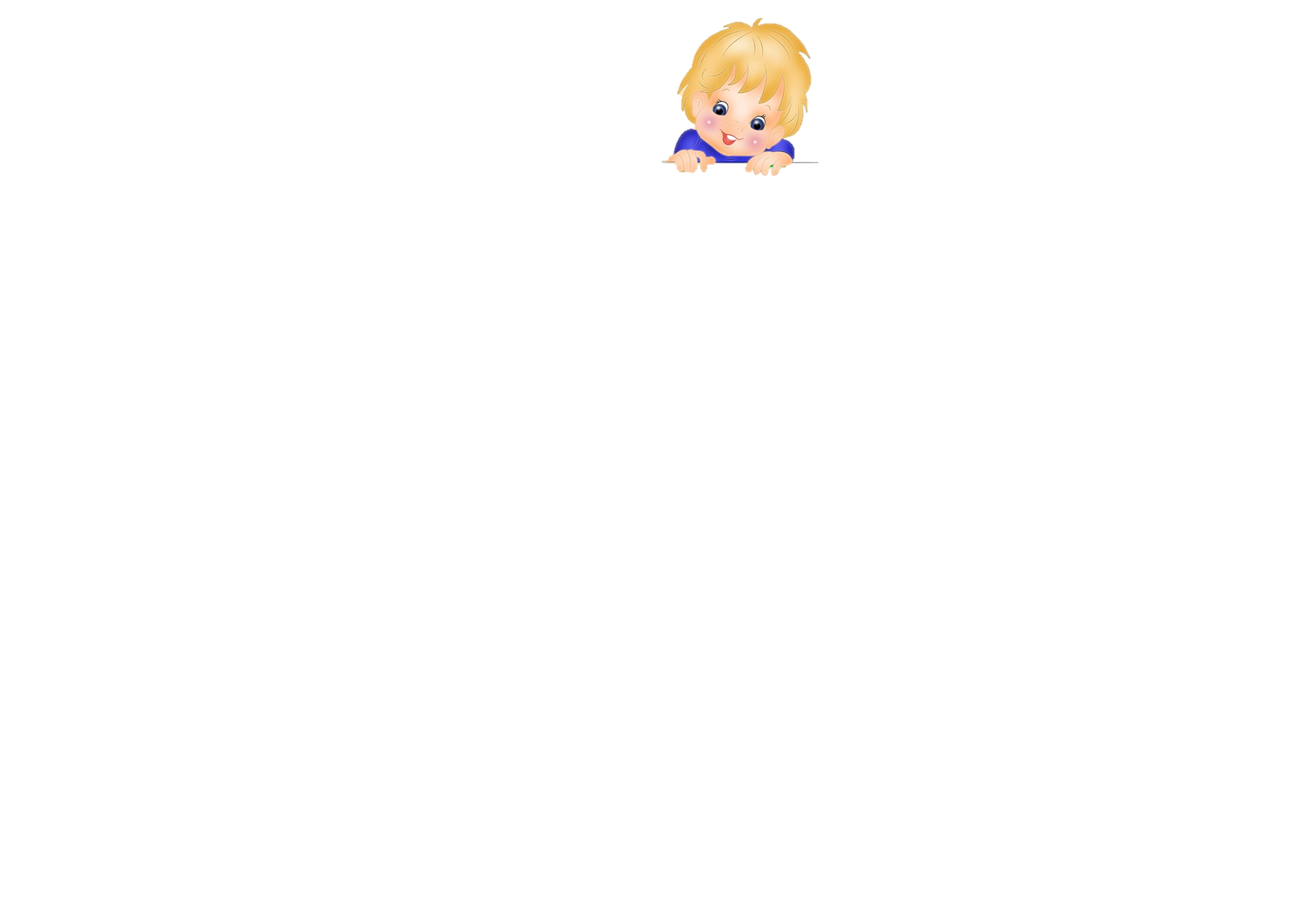                      описательного рассказа              по картине1. Какое время года изображено?2. Какая погода?3. Какую местность видим?4. Какие видим неживые объекты?5. Действия живых объектов.6. Какое настроение передает картинка?Памятка по составлению описания животных1. Название, обобщающее понятие (к кому относится).2. Величина.3. Покрытие тела.4. Цвет.5. Место обитания (лес, водоем, дом,хлев).6. Чем питается.8. Название детенышей.9. Польза (для домашних животных).Схема описания и сравнения птиц.1. Название2. Внешний вид (части тела).3. Зимующая или перелетная.4. Где живет.5. Чем питается.6. Где и когда выводит птенцов.7. Какую пользу приносит человеку.Памятка по составлениюповествовательного рассказапо картинам, серии картин1 Время, место действия (время года, часть суток).2. Погода.4. Действующие лица, их имена.5. Происшествие (случай, событие).6. Исход происшествия (случая, события).7. Настроение персонажей.Памятка по составлениюрассказа из личного опыта(о событии, факте, собственном впечатлении)1. Время действия (время года,часть суток).2. Погода.3. Место действия.4. Действующие лица, их имена.5. Происшествие (случай, событие).6. Исход происшествия (случая, события).7. Настроение персонажей.Логика построения: завязка —развитие действия — кульминация — развязка.Речевые шаблоны начала:«Однажды зимой...», «Как-то раз в лесу...», «Был дождливыйосенний день...».Речевые шаблоны кульминационного момента«Вдруг...». «Неожиданно...», «Что делать?».Речевые шаблоны окончания: «Все окончилось тем, что...», «Наконец...», «Настроение было...», «Рады (огорчены) тем, что...».